SAVEZ MAŽORETKINJA I POM-PON TIMOVA HRVATSKE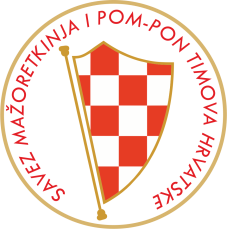 PRIJAVNICA  ZA I. TRENERSKI  SEMINARZadar/05.09.2021.GENERACIJA 2021./2023.                                                                                                                             Potpis odgovorne osobe:U_________________                                                  ________________________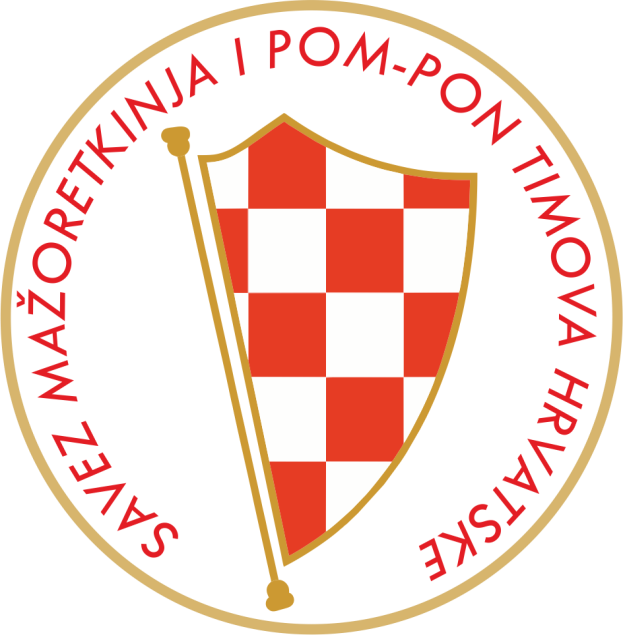 TIM:GRAD-MJESTO:IME I PREZIME :DATUM ROĐENJA:GODINE RADA U TIMU:ADRESA:BROJ MOBITELA:E-MAIL:ODGOVORNA OSOBA:BROJ MOBITELA:E-MAIL: